	                                                                                                   ПРОЕКТ № 1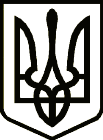 УкраїнаНОВГОРОД – СІВЕРСЬКА МІСЬКА РАДАЧЕРНІГІВСЬКОЇ ОБЛАСТІ(п’ятдесят п’ята  сесія VII скликання)РІШЕННЯ         грудня 2019 року                                                                                     №       Про  затвердження  Програми підтримкиКомунального некомерційного підприємства«Новгород-Сіверська центральна районна лікарня імені І. В. Буяльського»  Новгород-Сіверської районної ради Чернігівської області та створенняумов для надання якісних медичних послуг населенню Новгород-Сіверської міської об’єднаної територіальної громади на 2020 рік  З метою забезпечення ефективного функціонування Комунального некомерційного підприємства «Новгород-Сіверська центральна районна лікарня імені І. В. Буяльського» Новгород-Сіверської районної ради Чернігівської області,  керуючись пунктом 22 частини 1 статті 26 Закону України «Про місцеве самоврядування в Україні», міська рада В И Р І Ш И Л А:1. Затвердити Програму підтримки Комунального некомерційного підприємства «Новгород-Сіверська центральна районна лікарня імені                         І. В. Буяльського» Новгород-Сіверської районної ради Чернігівської області та створення умов для надання якісних медичних послуг населенню Новгород-Сіверської міської об’єднаної територіальної громади на 2020 рік  (далі – Програма), що додається. 2. Фінансовому управлінню міської ради передбачати кошти на виконання Програми в межах наявних фінансових ресурсів та відповідно до законодавства з питань формування бюджету.3. Контроль за виконанням рішення покласти на постійну комісію міської ради  з питань  планування, бюджету та комунальної власності.Міський голова                                       		    	                     О. БондаренкоПроект рішення підготувала:Головний лікарКНП «Новгород-Сіверська ЦРЛ»                                                       С. ШамПогоджено:Заступник міського головиз питань діяльності виконавчих органів міської ради								 О. МогильнийКеруючий справами виконавчого комітету міської ради								 Л. Ткаченко Начальник юридичного відділуміської ради									 М. ШахуновНачальник фінансового управління міської ради									 В. ПечкоСекретар міської ради								 Ю. ЛакозаНадіслати:- фінансове управління міської ради – 1 прим.;- КНП « Новгород-Сіверська ЦРЛ » – 1 прим.   